	บันทึกข้อความ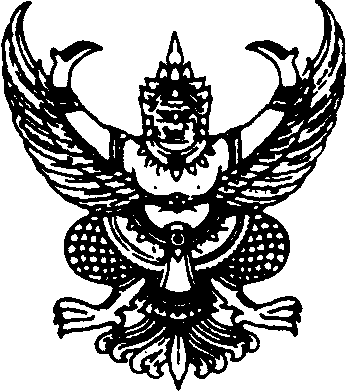 ส่วนราชการ   สำนักงานคณบดี/ภาควิชา                                           โทร.ที่  	วันที่เรื่อง  สแกนลายนิ้วมือเรียน   หัวหน้าสำนักงานคณบดี		ข้าพเจ้า..............................................................ตำแหน่ง..........................................................สังกัด..........................................................................................เมื่อวันที่.............................................................................................................................................................................................................................................ไม่ได้สแกนลายนิ้วมือ  เนื่องจาก..........................................................................................................................................................................................................................................................................................................................................................................................................................................................................................		จึงเรียนมาเพื่อโปรดพิจารณา				  (ลงชื่อ).....................................................				          (......................................................)					           ตำแหน่ง ..........................................................					                       ขอรับรองว่ามาปฏิบัติงานและอยู่จนกระทั่งหมด                                                                         เวลาราชการ 						                     (ลงชื่อ).....................................................พยาน             						          (...................................................)      								    ............/............../..............         ความเห็นของผู้บังคับบัญชา            (   )  ทราบ		            (   )  ให้ถือว่ามาทำงานเต็มเวลาราชการ      (ลงชื่อ).....................................................              (...................................................)                ............/............../..............